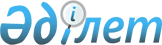 2015 жылға халықтың нысаналы топтарға жататын адамдардың қосымша тізбесін белгілеу туралы
					
			Күшін жойған
			
			
		
					Оңтүстік Қазақстан облысы Сарыағаш ауданы әкімдігінің 2014 жылғы 26 қарашадағы № 727 қаулысы. Оңтүстік Қазақстан облысының Әділет департаментінде 2014 жылғы 19 желтоқсанда № 2925 болып тіркелді. Қолданылу мерзімінің аяқталуына байланысты күші жойылды - (Оңтүстік Қазақстан облысы Сарыағаш ауданы әкімдігі аппаратының 2016 жылғы 5 қаңтардағы № 01 хатымен)      Ескерту. Қолданылу мерзімінің аяқталуына байланысты күші жойылды - (Оңтүстік Қазақстан облысы Сарыағаш ауданы әкімдігі аппаратының 05.01.2016 № 01 хатымен).

      "Қазақстан Республикасындағы жергілікті мемлекеттік басқару және өзін-өзі басқару туралы" Қазақстан Республикасының 2001 жылғы 23 қаңтардағы Заңының 31 бабының  2-тармағына және "Халықты жұмыспен қамту туралы" Қазақстан Республикасының 2001 жылғы 23 қаңтардағы Заңының 5 бабының  2-тармағына сәйкес Сарыағаш ауданының әкімдігі ҚАУЛЫ ЕТЕДІ:

      1. 2015 жылға нысаналы топтарға жататын адамдардың қосымша тізбесі төмендегідей белгіленсін:

      1) 21 мен 29 жас аралығындағы жастар;

      2) зейнеткерлік жасқа жеткенге дейін 50 жастан асқан адамдар.

      2. Осы қаулының орындалуын бақылау аудан әкімінің орынбасары А.Турдалинге жүктелсін.

      3. Осы қаулы алғашқы ресми жарияланған күнінен бастап қолданысқа енгізіледі.


					© 2012. Қазақстан Республикасы Әділет министрлігінің «Қазақстан Республикасының Заңнама және құқықтық ақпарат институты» ШЖҚ РМК
				
      Аудан әкімі

Б.Парманов
